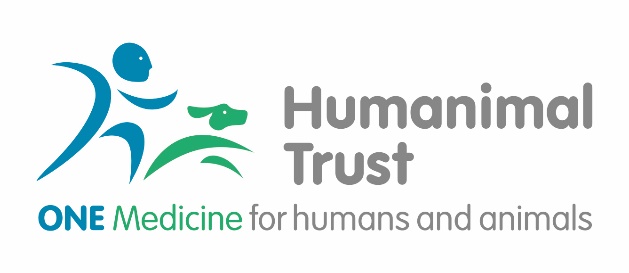 Ambassador Application FormRole Applied for:ReferencesEmergency Contact DetailsPlease supply the details of someone we can contact in case of an emergency:DeclarationI understand that Humanimal Trust will use my information for administrative and management purposes in accordance with Data Protection legislation. I confirm that I understand that if shortlisted I will be asked to attend an interview for this role (either in person or via online video – Facetime, Skype, etc.) and if successful, an induction.I confirm that I have completed this Volunteer Ambassador application with wholly accurate information at the time of submission and am over the age of 18 years.Signed:						Date:Please return your fully completed form to info@humanimaltrust.org.uk or print and post to:Humanimal TrustHatch Suite – Surrey PlaceMill Lane, GodalmingSurrey, GU7 1EYFull name (including title)AddressPostcodeContact Telephone Number(s)E-mailPlease outline why you are applying to volunteer as an Ambassador with Humanimal Trust (please continue on a separate sheet if necessary)  Please outline why you are applying to volunteer as an Ambassador with Humanimal Trust (please continue on a separate sheet if necessary)  Please tell us about any relevant skills, experience or qualifications for this role (do refer to the Role Description for the position you are applying for and continue on a separate sheet if needed):Please tell us about any relevant skills, experience or qualifications for this role (do refer to the Role Description for the position you are applying for and continue on a separate sheet if needed):Do you have any particular circumstances or health needs that we should be aware of? (We ask this so that we can best support you volunteering as an Ambassador with us - any information will be treated in confidence.)Do you hold any other voluntary roles with other organisations? If yes please provide details:How did you hear about volunteering opportunities at Humanimal Trust?Full name (including title)Full name (including title)AddressAddressPostcodePostcodeContact Telephone Number(s)Contact Telephone Number(s)E-mailE-mailOccupationOccupationHow Known to YouHow Known to YouNameTelephone (Home/Work/Mobile)Address(If different from above)Relationship to You: